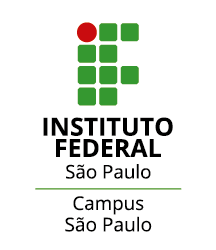 EDITAL Nº SPO.053, DE 25 DE AGOSTO DE 2023PROCESSO SELETIVO PARA O CURSO DE PÓS-GRADUAÇÃO LATO SENSU ESPECIALIZAÇÃO EM DOCÊNCIA NA EDUCAÇÃO SUPERIOR ANEXO V DECLARAÇÃO DE QUITAÇÃO ELEITORALEu, __________________________________________________________________________, Data de nascimento __/__/____, filho(a) de (Nome completo da mãe) ______________________ e (Nome completo do pai) _________________, portador do CPF Nº. ______________________, RG Nº. ______________, Título de Eleitor Nº. ____________________, Zona ______ Seção_______, declaro que estou quite com a justiça eleitoral na presente data._____________________________ , _________/_________/__________.Local                                                Data___________________________________________________Assinatura do(a) candidato(a)